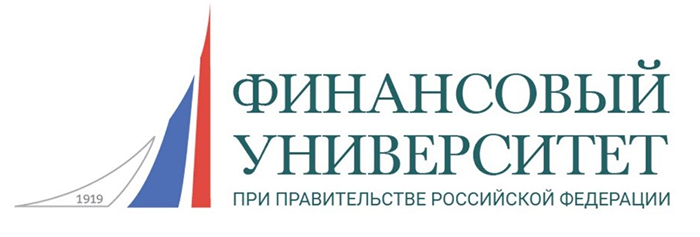 Финансовый университет при Правительстве Российской ФедерацииБарнаульский филиалПравительство Алтайского краяАлтайское краевое Законодательное СобраниеУправление Федеральной налоговой службы России по Алтайскому краюУправление Федерального казначейства по Алтайскому краюУполномоченный по защите прав предпринимателей в Алтайском краеОтделение по Алтайскому краю Сибирского главного управления Центрального банка Российской ФедерацииАлтайский банковский союзАлтайский фонд развития малого и среднего предпринимательстваАлтайский союз предпринимателейТерриториальный офис «Алтайский» Сибирского филиала ПАО РосбанкЦентральный университет Богемия (ЧЕХИЯ)Казахский гуманитарно-юридический инновационный университетМеждународный университет Центральной АзииКыргызский государственный университет им. И. АрабаеваКыргызско-Российский Славянский университет им. Б. ЕльцинаСибирский научно-исследовательский институт экономики сельского хозяйства СФНЦА РАНВоронежский государственный лесотехнический университет им. Г.Ф. МорозоваНовосибирский государственный технический университетСочинский государственный университетПРОГРАММАX международной научной конференции, посвященной 100-летию Финуниверситета,«СОЦИАЛЬНО-ЭКОНОМИЧЕСКАЯ ПОЛИТИКА СТРАНЫ И СИБИРСКОГО РЕГИОНА В УСЛОВИЯХ ЦИФРОВОЙ ЭКОНОМИКИ»Барнаул, 19-20 апреля 2018 годаПРОГРАММНЫЙ КОМИТЕТ КОНФЕРЕНЦИИ: Эскиндаров М.А., ректор Финансового университета при Правительстве Российской Федерации, доктор экономических наук, профессор, Заслуженный деятель науки Российской Федерации, академик Российской Академии Образования, председатель программного комитета;Иванова В.А., директор Барнаульского филиала Финуниверситета, заместитель председателя Общественного совета при Управлении связи и массовых коммуникаций Алтайского края, член Общественного совета при УФНС России по Алтайскому краю, д-р филос. наук, профессор, заместитель председателя программного комитета;Притупов В.Г., заместитель Председателя Правительства Алтайского края, министр финансов Алтайского края;Чиняков Н.Н., заместитель Председателя Правительства Алтайского края, министр экономического развития Алтайского края; Дайбов М.И., министр труда и социальной защиты Алтайского края;Устинов В.Н., председатель постоянного комитета по бюджету и налогам Алтайского краевого Законодательного Собрания; Alexej Lesnik, Director of International Education, CBU (Чехия);Аламанова Ч.Б., канд. экон. наук, доцент Института экономики и менеджмента при Кыргызском государственном университете им. И. Арабаева, республика Кыргызстан, г. Бишкек;Аманжолова Б.А., заведующий кафедрой «Учет и статистика» Новосибирского технического университета, доктор экономических наук, профессор;Безрукова Т.Л, заведующий кафедрой экономики и финансов, профессор, доктор экономических наук Воронежской государственной лесотехнического университета им. Г.Ф. Морозова, почетный работник Высшего профессионального образования, Академик российской Академии Естествознания РФ;Бровко Н.А., д-р экон. наук, профессор, профессор кафедры «Экономическая теория» Кыргызско-Российского Славянского университета им. Б. Ельцина, г. Бишкек, Кыргызстан;Винокурова Т.М. управляющий Отделения по Алтайскому краю Сибирского главного управления Центрального банка Российской Федерации;Гриценко Г.М., заведующий Алтайской лабораторией СИБНИСХ РАН, д-р экономических наук, профессор;Ердакова В.П., проректор по учебной работе и качеству образовательной деятельности Сочинского государственного университета, доктор технических наук, профессор;Желудкова Т.А., директор территориального офиса «Алтайский» Сибирского филиала ПАО Росбанк.Карасев А.Г., председатель Комитета АлтТПП по энергетике;Костина В.М., руководитель Управления Федерального казначейства по Алтайскому краю;Куриленко Ю.А., руководитель Управления Федеральной налоговой службы России по Алтайскому краю;Матаева М.Х., проректор по научной работе и коммерциализации новых технологий Казахского гуманитарно-юридического инновационного университета, г. Семей, Республика Казахстан, д-р юрид. наук, канд. ист. наук;Межин С.А., заместитель министра сельского хозяйства Алтайского края;Слободчиков А.В., директор Алтайского фонда развития малого и среднего предпринимательства, исполнительный директор Алтайского банковского союза;Фриц Ю.А., председатель правления НП «Алтайский союз предпринимателей».ОРГАНИЗАЦИОННЫЙ КОМИТЕТ КОНФЕРЕНЦИИ: Фасенко Т.Е., канд. экон. наук, доцент, доцент кафедры «Экономика, менеджмент и маркетинг», заместитель директора по научной работе Барнаульского филиала Финансового университета при Правительстве РФ, председатель организационного комитета;Коханенко Д.В., научный сотрудник Барнаульского филиала Финансового университета при Правительстве РФ, канд. физ.-мат. наук, доцент кафедры «Учёт и информационные технологии в бизнесе», заместитель председателя организационного комитета;Глубокова Л.Г., канд. экон. наук, доцент, заведующий кафедрой «Учёт и информационные технологии в бизнесе» Барнаульского филиала Финансового университета при Правительстве РФ;Разгон А.В., канд. экон. наук, доцент, заведующий кафедрой «Экономика, менеджмент и маркетинг» Барнаульского филиала Финансового университета при Правительстве РФ;Пирогова Т.В., канд. экон. наук, доцент, заведующий кафедрой «Финансы и кредит» Барнаульского филиала Финансового университета при Правительстве РФ;Шевелев С.Ю., канд. экон. наук, доцент, доцент, заведующий кафедрой «Общегуманитарные науки и межкультурные коммуникации» Барнаульского филиала Финансового университета при Правительстве РФ.РЕГЛАМЕНТ РАБОТЫ КОНФЕРЕНЦИИДень первый: 19 апреля 2018 годаДень второй: 20 апреля 2018 годаТОРЖЕСТВЕННОЕ ОТКРЫТИЕ И ПЛЕНАРНОЕ ЗАСЕДАНИЕX международной научной конференции, посвященной 100-летию Финуниверситета «Социально-экономическая политика страны и сибирского региона в условиях цифровой экономики», (19 апреля 2018 года, г. Барнаул)ТОРЖЕСТВЕННОЕ ОТКРЫТИЕ Приветствие:Министр образования и науки Алтайского края Жидких Александр Анатольевич.Председатель постоянного Комитета по бюджету и налогам Алтайского краевого Законодательного Собрания Устинов Владимир Николаевич.Проректор по развитию образовательных программ и международной деятельности, доктор экономических наук, профессор департамента корпоративных финансов и корпоративного управления Финансового университета при Правительстве Российской Федерации, руководитель секции по финансам ФУМО ВО «Экономика и управление», заместитель руководителя Центра экспертизы и актуализации профессиональных и образовательных стандартов Совета по профессиональным квалификациям финансового рынка, г. Москва, Каменева Екатерина Анатольевна. Директор Барнаульского филиала Финуниверситета Иванова Валерия Айбасовна.ДокладыКаменева Екатерина Анатольевна, проректор по развитию образовательных программ и международной деятельности Финансового университета при Правительстве Российской Федерации «Формирование научно-образовательной платформы подготовки кадров для цифровой экономики».Бровко Наталья Анатольевна, доктор экономических наук, профессор кафедры «Экономическая теория», Борисенко Наталья Алексеевна, кандидат экономических наук, доцент кафедры «Экономическая теория» Кыргызско-Российского Славянского университета им. Б. Ельцина, г. Бишкек, Кыргызстан «Особенности внедрения цифровизации в экономику стран ЕАЭС».Баранова Инна Владимировна, доктор экономических наук, профессор кафедры «Аудит, учет и финансы» НГТУ, г. Новосибирск «Реиндустриализация экономики региона как инструмент повышения инвестиционной привлекательности».Куриленко Юрий Александрович, руководитель УФНС России по Алтайскому краю, Государственный советник Российской Федерации 2 класса «Современный этап развития налоговой службы: региональный аспект».Костина Валентина Михайловна, руководитель Управления Федерального казначейства по Алтайскому краю, Государственный советник Российской Федерации 2 класса «Повышение эффективности управления бюджетными средствами в условиях перехода на цифровую экономику».Герасимюк Максим Викторович, начальник Управления и связи массовых коммуникаций Алтайского края «Цифровая экономика».Беседина Ирина Владимировна, начальник Управления по занятости населения Министерства труда и социальной защиты Алтайского края «Развитие трудового потенциала – залог успешного развития Алтайского края».Гриценко Галина Михайловна, доктор экономических наук, профессор, заведующий Алтайской лабораторией СИБНИСХ РАН «Влияние цифровизации социально-экономического пространства на управление человеческим капиталом». Бобровских Елена Михайловна, начальник Отдела наличного денежного обращения и кассовых операций Отделения по Алтайскому краю Сибирского главного управления Центрального банка Российской Федерации «Стратегия налично-денежного обращения».Дискуссионная площадка «Независимая оценка качества образования и квалификаций: эффективность и регулирование»  (19 апреля 2018 года, г. Барнаул, просп. Ленина, 54, 6 этаж, ауд. № 616.)с 15:00 до 17:00 В свете сближения и интеграции рынка труда и системы образования вопросы качества не только образования, но и профессиональных стандартов и формирования адекватной системы профессиональных квалификаций сегодня в приоритете и у государства, и у образовательных организаций, и у работодателей. Профессионально-общественная и международная аккредитация как верификация учета требований рынка труда в образовании, формирование системы внутренней оценки качества образования в университетах, конкурентоспособность и качество образовательных программ, построение системы независимой оценки квалификаций, необходимость и возможность имплементации ее элементов в систему образования – основные вопросы для обсуждения, обмена опытом и поиска эффективных решений.Каменева Екатерина Анатольевна «Система профессиональных квалификаций сегодня: образование VS рынок труда»Участники:Беляев Николай Владимирович, генеральный директор Ассоциации региональных центров экспертизы и сертификации «СТАНДАРТ», член Управляющего совета Регионального методического центра развития квалификаций.Болховитина Елена Николаевна, заместитель руководителя Регионального методического центра развития квалификаций Алтайского государственного технического университета им. И.И. Ползунова, заведующий кафедрой «Менеджмент в бизнесе» ИРДПО, кандидат технических наук, доцент.Госьков Евгений Сергеевич, председатель Совета Алтайского краевого отделения Общероссийской общественной организации малого и среднего предпринимательства «ОПОРА РОССИИ», председатель НП «Алтайская региональная коллегия оценщиков».Курбатова Маргарита Владимировна, директор Института экономики и управления Кемеровского Государственного Университета, доктор экономических наук, профессор.Лебедев Дмитрий Юрьевич, член Совета по профессиональным квалификациям финансового рынка, председатель совета Фонда развития квалификаций и компетенций в Сибирском федеральном округе.Лобатовкина Елена Геннадьевна, руководитель экзаменационного отдела Центра оценки квалификации офисных специалистов и административных работников, г. Барнаул.Пивко Наталья Евгеньевна, директор АНО ДПО «Электросвязь».Сейдуров Михаил Николаевич, руководитель Регионального методического центра развития квалификаций, директор Института развития дополнительного профессионального образования (ИРДПО) Алтайского государственного технического университета им. И.И. Ползунова кандидат технических наук, доцент. Слободчиков Антон Валерьевич, директор Алтайского фонда развития малого и среднего предпринимательства, исполнительный директор Алтайского банковского союза.Торбеев Михаил Афанасьевич, директор АНО «Сибирский центр развития квалификаций», член Управляющего совета Регионального методического центра развития квалификаций.Тумбаев Станислав Игоревич, генеральный директор Фонда развития квалификаций и компетенций в Сибирском федеральном округе, кандидат экономических наук.Тюнин Дмитрий Александрович, председатель Правления «Сибсоцбанк» (ООО).Фадейкина Наталья Васильевна, президент Некоммерческого партнёрства «Международный институт сертифицированных бухгалтеров и финансовых менеджеров», ректор Сибирской академии финансов и банковского дела, доктор экономических наук, профессор.Фриц Юрий Александрович, председатель правления НП «Алтайский союз предпринимателей»Шелехова Анна Александровна, заместитель директора ЦОК «Допуск».Ядыкина Елена Юрьевна, исполнительный директор НП «Международный институт сертифицированных бухгалтеров и финансовых менеджеров».Секция 1. «Модернизация экономики и финансов в XXI веке: тенденции и перспективы»(20 апреля 2018 года, г. Барнаул, просп. Ленина, 54, 6 этаж, ауд. № 616.)с 10:00 до 13:00 Доклады Аламанова Чинара Баяновна, кандидат экономических наук, доцент Института экономики и менеджмента Кыргызского государственного университета им. И. Арабаева, г. Бишкек, Республика Кыргызстан «Экономика Кыргызстана после вступления в ЕАЭС». Алехин Олег Васильевич, заведующий Сектором платежных систем и расчетов Отделения по Алтайскому краю Сибирского главного управления Центрального банка Российской Федерации «Перспективы платежной системы».Балынин Игорь Викторович, преподаватель Департамента общественных финансов Финуниверситета «Порядок и особенности расчета индивидуальных пенсионных коэффициентов в 2018 году».Богомолова Александра Сергеевна, магистрант Омского филиала Финансового университета «Влияние государственной политики на функционирование финансовых рынков». Богомолова Александра Сергеевна, магистрант Омского филиала Финансового университета «Влияние государственной политики на функционирование финансовых рынков». Власенко Мария Александровна, аспирант, заместитель декана дневного факультета ЧОУ ВО САФБД (Сибирская академия финансов и банковского дела), г. Новосибирск «Роль оценки ликвидности в управлении финансовой устойчивостью строительных организаций». Волынская Ольга Александровна, кандидат экономических наук, доцент кафедры «Финансы и кредит» Сибирского государственного университета путей сообщения (СГУПС), г. Новосибирск «Особенности финансового менеджмента в секторе государственного (муниципального) управления».Гулькин Константин Иванович, кандидат экономических наук, доцент кафедры «Экономика» Рубцовского института (филиала) Алтайского государственного университета «Деньги в меняющемся мире».Дьякова Елена Владимировна, кандидат экономических наук, доцент Алтайского государственного университета, МИЭМИС «Бюджетная обеспеченность моногородов Алтайского края». Жейкар Олег Валерьевич, начальник Операционного офиса «Барнаульский» Банк «Левобережный» (ПАО) «Цифровая экономика: перспективы и приоритеты развития».Зотина Полина Сергеевна, магистрант Омского филиала Финансового университета «Кластеры как эффективный инструмент реализации проектов в рамках политики импортозамещения». Исмаилахунова Алия Мухамметовна, кандидат экономических наук, доцент, доцент кафедры «Экономическая теория» Кыргызско-Российского Славянского университета им. Б. Ельцина, г. Бишкек, Республика Кыргызстан «Социальный эффект распространения цифровой валюты». Исмаилахунова Саида Мухаммедовна, кандидат экономических наук, соискатель докторской степени кафедры «Экономическая теория» Кыргызско-Российского Славянского университета им. Б. Ельцина, г. Бишкек, республика Кыргызстан «Социальный аспект финансовой безграмотности населения и бедности».Койчуева Мэрим Тураровна, доктор экономических наук, профессор программы «Business administration» (Международный университет Центральной Азии), Кыргызстан «Генезис становления национальной валюты Кыргызской Республики и вопросы обеспечения ее устойчивости». Коляда Николай Иванович, кандидат экономических наук, доцент, доцент кафедры «Финансы и кредит» Барнаульского филиала Финуниверситета «Современные деньги и необходимость криптовалют».Кулагина Мария Евгеньевна, доцент кафедры «Финансы и кредит» Барнаульского филиала Финуниверситета, кандидат экономических наук, доцент «Особенности личных финансов в условиях цифровой экономики». Ломакина Елена Витальевна, начальник общего отдела УФНС России по Алтайскому краю «Вариативность налогово-бюджетной политики в целях обеспечения инновационного развития экономики региона».Лустов Николай Сергеевич, старший преподаватель Карагандинского государственного технического университета «Цифровая экономика в системе новой экономики». Махначёва Татьяна Олеговна, кандидат экономических наук, доцент, заместитель начальника отдела - заведующий сектором сводного информационно-аналитического обеспечения Сводно-экономического отдела Отделения по Алтайскому краю Сибирского главного управления Центрального банка Российской Федерации «Влияние региональных аспектов на принятие решений Совета директоров Банка России по ключевой ставке».Меняйло Юлия Сергеевна, магистрант Омского филиала Финансового университета «Современное состояние рынка ценных бумаг в Российской Федерации». Михайлюк Ангелина Юрьевна, магистрант Омского филиала Финансового университета «Инвестиционная привлекательность регионов как основа их экономического развития». Никерова Татьяна Алексеевна, кандидат экономических наук, заместитель директора по учебно-методической работе, доцент кафедры «Менеджмент и бизнес-информатика». Шмелева Людмила Александровна, кандидат экономических наук, доцент кафедры «Менеджмент и бизнес-информатика» Владимирского филиала Финансового университета «Модернизация производства как инструмент инновационного развития промышленных предприятий».Новоселова Татьяна Николаевна, аспирант Финансово-экономического института «Тюменский государственный университет» «Муниципальная финансовая политика: выбор цели». Нурмухаметов Рим Канифович, кандидат экономических наук, доцент, доцент кафедры «Финансы и кредит» Тульского филиала Финуниверситета. Колосков Артем Анатольевич, магистрант Тульского филиала Финуниверситета «Электронная закладная как новый инструмент в ипотечном кредитовании». Оселедец Виктория Михайловна, кандидат экономических наук, доцент, доцент кафедры «Финансы и кредит» Сибирского государственного университета путей сообщения (СГУПС), Новосибирск; Вильгельм Елена Ивановна, магистрант 2 курса (магистерская программа «Финансы и кредит») Сибирского государственного университета путей сообщения (СГУПС), г. Новосибирск «Роль вкладов физических лиц в формировании ресурсов кредитной организации.Пирогова Татьяна Викторовна, кандидат экономических наук, доцент, заведующий кафедрой «Финансы и кредит» Барнаульского филиала Финуниверситета «Налоговый инструментарий социальной поддержки: региональный аспект».Полещук Светлана Сергеевна, магистрант Омского филиала Финансового университета «Государственная корпорация как современный институт развития экономики». Панасюк Яна Михайловна, старший преподаватель кафедры «Финансы и кредит» Барнаульского филиала Финуниверситета «Проблемы взимания и тенденции администрирования страховых взносов».Панкратова Татьяна Геннадьевна, начальник Центрального отделения «Азиатско-Тихоокеанский Банк» в городе Барнауле «Современные тенденции размещения средств населения во вклады и инвестиции в банках».Романюк Наталья Филипповна, кандидат экономических наук, главный специалист-эксперт Экспертно-криминалистического центра УMВД России по Тульской области, г. Тула «Влияние налоговой политики на развитие инновационной экономики». Сакбайкызы Асел, докторант PhD, Евразийский национальный университет им. Л.Н. Гумилева, г. Астана, Казахстан «Правовые основы системы финансового контроля и аудита ЕАЭС». Селиванова Марина Александровна, кандидат экономических наук, доцент кафедры «Финансы и кредит» Барнаульского филиала Финуниверситета «Применение новых технологий в банковской сфере».Сулеева Диляра Аюевна, кандидат экономических наук, доцент, доцент кафедры «Менеджмент» Кыргызско-Российского Славянского университета им. Б. Ельцина, Капарова Айгерим Сапаровна, магистрант 2-го курса направления «Менеджмент» Кыргызско-Российского Славянского университета им. Б.Ельцина, г. Бишкек, Республика Кыргызстан «Конъюнктура рынка малого бизнеса в странах ЕАЭС».Тарасова Александра Юрьевна, кандидат экономических наук, доцент, Алтайский государственный университет, Международный институт экономики, менеджмента и информационных систем «Сценарное планирование как один из инструментов регионального стратегического развития». Тюнин Дмитрий Александрович, заведующий кафедрой «Финансовые рынки и денежно-кредитная политика» Барнаульского филиала Финуниверситета, председатель Правления «Сибсоцбанк» (ООО) «Банки и цифровая экономика».Чумарова Лиана Сиятиновна, магистрант Омского филиала Финансового университета «Государственное регулирование инвестиционной деятельности РФ». Шевченко Ирина Юрьевна, кандидат технических наук, доцент, доцент кафедры Информационных технологий Алтайского государственного аграрного университета «Модернизация экономики промышленного предприятия на основе современных информационных технологий и моделирования». Секция 2. «Регионы страны: новые подходы социально-экономического развития»(20 апреля 2018 года, Алтайский фонд развития малого и среднего предпринимательства, г. Барнаул, ул. Мало-Тобольская, д.19, 3 этаж).с 10:00 до 13:00 Доклады Боброва Ирина Петровна, старший преподаватель кафедры Мировой экономики, международных отношений и права Новосибирского государственного университета экономики и управления, г. Новосибирск «Внешнеэкономический потенциал транспортно-логистической деятельности НСО».Борисов Денис Алексеевич, кандидат исторических наук, доцент, исполняющий обязанности заведующего кафедрой Мировой экономики, международных отношений и права Новосибирского государственного университета экономики и управления г. Новосибирск «Государственное управление внешнеэкономической деятельностью: на примере Новосибирской области».Боровков Александр Сергеевич, аспирант Сибирской академии финансов и банковского дела, г. Новосибирск «Взаимосвязь налоговой политики и эффективности развития сельского хозяйства Алтайского края».Бочаров Сергей Николаевич, доктор экономических наук, заведующий кафедрой «Экономики, предпринимательства и маркетинга» Алтайского государственного университета «Роль глобальных цепочек создания стоимости для экономики Алтайского края».Жукова Марина Владимировна, кандидат социологических наук, доцент, Рубцовский институт (филиал) Алтайского государственного университета «Репродуктивные установки молодежи юго-западной части Алтайского края». Зиядин Саябек Таттибекович, доктор экономических наук, профессор Казахского национального университета им. Аль-Фараби, Блембаева Айгерим Нурболовна, докторант 1 курса Казахского национального университета им. Аль-Фараби, Жумадилова Толкын, Магистрант 1 курса Казахского национального университета им. Аль-Фараби, г. Алматы «Некоторые аспекты развития цифрового туризма».Иваненко Марина Анатольевна, доцент кафедры Мировой экономики, международных отношений и права, кандидат экономических наук г. Новосибирск «Перспективы экспорта образовательных услуг в Новосибирской области».Карасев Александр Григорьевич, председатель комитета Алтайской торгово-промышленной палаты по энергетике «Проблемы повышения энергоэффективности экономики Алтайского края».Кашин Алексей Алексеевич, кандидат экономических наук, заведующий лаборатории социально-экономического развития Научно-исследовательского института сельского хозяйства и экологии Арктики – обособленное подразделение Федерального государственного бюджетного научного учреждения «Федеральный исследовательский центр «Красноярский научный центр Сибирского отделения российской академии наук» «Геосистема Земли как основа социально-экономического развития региона».Кашин Алексей Алексеевич, кандидат экономических наук, заведующий лаборатории социально-экономического развития Научно-исследовательского института сельского хозяйства и экологии Арктики – обособленное подразделение Федерального государственного бюджетного научного учреждения «Федеральный исследовательский центр «Красноярский научный центр Сибирского отделения российской академии наук». Лобанова Ольга Вячеславовна, аспирант, научный сотрудник социально-экономического развития Научно-исследовательского института сельского хозяйства и экологии Арктики – обособленное подразделение Федерального государственного бюджетного научного учреждения «Федеральный исследовательский центр «Красноярский научный центр Сибирского отделения российской академии наук» «Основные предложения по сближению «зеркального» и «желаемого» имиджа традиционных отраслей в сельской местности Таймырского Долгано-Ненецкого муниципального района Красноярского края». Лобанова Маргарита Александровна, кандидат педагогических наук, консультант отдела внешних связей управления Алтайского края по внешним связям, туризму и курортному делу «Проблемы и перспективы развития  «умных городов» в России».Мануковская Лидия Анатольевна, кандидат экономических наук, доцент, Рубцовский институт (филиал) Алтайского государственного университета «Репродуктивные установки молодежи юго-западной части Алтайского края». Межин Сергей Анатольевич, заместитель министра сельского хозяйства Алтайского края «Проблемы развития АПК Алтайского края».Мерц Андрей Давыдович, глава Баевского района Алтайского края «Социально-экономическое развитие Баевского района Алтайского края: проблемы и перспективы» Мищенко Ирина Константиновна, профессор кафедры «Экономика. Менеджмент и маркетинг» Барнаульского филиала Финуниверситета, кандидат экономических наук, доцент «Инновационные кластеры как точки роста региональной экономики».Остащенко Татьяна Викторовна, аспирант Международного института экономики менеджмента и информационных систем Алтайского государственного университета. Дубина Игорь Николаевич, доктор экономических наук, доцент, профессор кафедры математических методов в экономике Новосибирского национального исследовательского государственного университета «Мониторинг интеллектуально-инновационной активности региона для целей социально-экономического развития». Разгон Антон Викторович, заведующий кафедрой «Экономика. Менеджмент и маркетинг» Барнаульского филиала Финуниверситета, кандидат экономических наук, доцент «Маркетинговая оценка туристско-рекреационного потенциала региона». Романович Ольга Геннадьевна, кандидат экономических наук, заведующая кафедрой менеджмента, Новичкова Ксения Андреевна, магистрант 2 курса направления «Менеджмент», Кыргызско-Российский Славянский университет имени Б.Н. Ельцина, Кыргызская Республика, г. Бишкек «Исследование восприятия имиджевого позиционирования стран в Кыргызстане». Сербина Анна Степановна, доцент кафедры Мировой экономики, международных отношений и права Новосибирского государственного университета экономики и управления, кандидат исторических наук, г. Новосибирск «Приграничное сотрудничество Новосибирской области: состояние, ограничители».Фасенко Татьяна Евгеньевна, заместитель директора по научной работе, доцент кафедры «Экономика менеджмент и маркетинг» Барнаульского филиала Финуниверситета, кандидат экономических наук, доцент «Новые подходы в оценке компетенций работников».Черепанова Ирина Геннадьевна, руководитель Алтайского фонда развития малого и среднего предпринимательства «Фонд поддержки предпринимательства как новый механизм стимулирования малого бизнеса».Чирихин Сергей Николаевич, кандидат экономических наук, доцент, доцент кафедры Мировой экономики, международных отношений и права Новосибирского государственного университета экономики и управления г. Новосибирск «Тенденции и проблемы привлечения прямых иностранных инвестиций в экономику Новосибирской области».Секция 3. «Методологические и теоретические подходы к решению проблем современного образования и рынка труда»Круглый стол «Электронное и дистанционное обучение в современном вузе: проблемы и перспективы развития»(20 апреля 2018 года, г. Барнаул, просп. Ленина, 54, 6 этаж, ауд. № 608.)с 10:00 до 13:00 Доклады Веряев Анатолий Алексеевич, профессор кафедры информационных технологий, Алтайский государственный педагогический университет, доктор педагогических наук «Информатизация или цифровизация образования?».Абрамова Анастасия Владимировна, программист центра информационных систем и технологий, Алтайский филиал ФГБОУ ВО «Российская академия народного хозяйства и государственной службы при Президенте Российской Федерации» «Сервисы и возможности образовательных порталов на платформе «Moodle».Давлетбаева Оксана Владимировна, редактор сектора по обеспечения развития информационно-дистанционных технологий в образовании, Алтайский государственный университет «Использование игровых элементов в дистанционном образовании (на примере возможностей платформы Moodle)».Ковалев Олег Александрович, доцент, заведующий сектором по обеспечения развития информационно-дистанционных технологий в образовании, Алтайский государственный университет, кандидат филологических наук «Электронное тестирование: за и против».Мясникова Ольга Валентиновна, доцент кафедры иностранных языков естественных факультетов, Алтайский государственный университет, кандидат педагогических наук «Опыт использования образовательного портала АлтГУ для расширения границ межкультурного общения и раскрытия творческого потенциала студентов».Русинова Любовь Александровна, техник сектора по обеспечения развития информационно-дистанционных технологий в образовании, Алтайский государственный университет «Использование метакурсов при организации электронного обучения». Рязанов Михаил Анатольевич, проректор по информатизации и цифровой образовательной среде, Алтайский государственный университет, кандидат технических наук «Использование дистанционных курсов в Алтайском государственном университете».Юдинцев Алексей Юрьевич, доцент кафедры прикладной информатики в экономике, государственном и муниципальном управлении, Алтайский государственный университет, кандидат физико-математических наук «Технологии поддержки единого образовательного информационного пространства вуза».Бускина Александра Валерьевна, заведующий лабораторией цифровой педагогики факультета управления развитием образования, Алтайский краевой институт повышения квалификации работников образования, кандидат исторических наук «Метод Lesson Study как способ совершенствования практики преподавания и обучения».Шелюгина Ольга Александровна, доцент кафедры истории отечественного и зарубежного искусства, Алтайский государственный университет, кандидат искусствоведения «Курирование цифрового контента как компетенция педагога профессионального обучения».Шокорова Лариса Владимировна, заведующий кафедрой дизайна и архитектуры, Алтайский государственный институт культуры, кандидат искусствоведения «Возможности электронного обучения в подготовке художников декоративно-прикладного искусства».Холоденко Юрий Витальевич, доцент кафедры гражданского права, Алтайский государственный университет, кандидат юридических наук.Тема: «Дистанционные курсы в заочном обучении».Круглый стол «Проблемы современной российской системы образования и пути их решения»(20 апреля 2018 года, г. Барнаул, просп. Ленина, 54, 6 этаж, ауд. № 605.)с 10:00 до 12:30 Доклады Антипенкова Елена Ивановна, учитель 11 разряда, учитель математики КГБОУ «Алтайский краевой педагогический лицей-интернат» (структурное подразделение Краевой центр дистанционного образования детей-инвалидов) «Курс финансовой математики для школьников: кредиты и вклады».Жердева Оксана Николаевна, кандидат филологических наук, доцент кафедры «Общегуманитарные науки и межкультурные коммуникации» Барнаульского филиала Финансового университета при Правительстве РФ «Явления межъязыковой интерференции в преподавании русского языка как иностранного». Овчаренко Тамара Михайловна, учитель высшей категории, учитель математики КГБОУ «Алтайский краевой педагогический лицей-интернат» (структурное подразделение Краевой центр дистанционного образования детей-инвалидов) «Формирование универсальных учебных действий у учащихся с ограниченными возможностями здоровья на занятиях по математике».Петракова Ольга Викторовна,  учитель высшей категории, учитель информатики  КГБОУ «Алтайский краевой педагогический лицей-интернат» (структурное подразделение Краевой центр дистанционного образования детей-инвалидов), Косихина Олеся Михайловна  учитель высшей категории, учитель начальных классов КГБОУ «Алтайский краевой педагогический лицей-интернат» (структурное подразделение Краевой центр дистанционного образования детей-инвалидов) «Особенности организации учебного процесса детей-инвалидов на разных ступенях образования посредством дистанционных технологий».Сильченко Елена Викторовна, доцент кафедры «Общегуманитарные науки и межкультурные коммуникации» Барнаульского филиала Финуниверситета, кандидат филологических наук «Инклюзивное образование в России и за рубежом».Тарасова Татьяна Владимировна, учитель первой категории, учитель географии КГБОУ «Алтайский краевой педагогический лицей-интернат» (структурное подразделение Краевой центр дистанционного образования детей-инвалидов) «Дистанционное образование детей-инвалидов в Алтайском крае».Козлова Надежда Олеговна, старший преподаватель кафедры Математика и информатика, Тульский филиал Финансового университета при Правительстве Российской Федерации, г. Тула «Реализация компетентностного подхода при изучении математических дисциплин».Жданова Елена Валерьевна, магистрант Сибирского университета потребительской кооперации (СибУПК), г Новосибирск; Григорчикова, Елена Сергеевна магистрант Сибирского университета потребительской кооперации (СибУПК), г Новосибирск «Методологические и теоретические подходы к решению проблем современного образования и рынка труда».Ходжич Елена Владимировна, старший преподаватель кафедры «Аудит, учет и финансы» Новосибирского государственного технического университета, г. Новосибирск «Отечественная и зарубежная практика оценки инновационной деятельности вуза».Вишнякова Наталья Николаевна, заместитель директора лицея по дистанционному образованию, Руководитель Краевого центра дистанционного образования детей-инвалидов, учитель высшей категорииКГБОУ «Алтайский краевой педагогический лицей-интернат» (структурное подразделение Краевой центр дистанционного образования детей-инвалидов) «Обучение детей-инвалидов с применением дистанционных образовательных технологий в Алтайском крае: опыт, проблемы и пути их решения».Шишаева Екатерина Николаевна, методист центра, учитель русского и литературыучитель высшей категории КГБОУ «Алтайский краевой педагогический лицей-интернат» (структурное подразделение Краевой центр дистанционного образования детей-инвалидов) «Инновационные технологии и методики обучения детей-инвалидов на основе реализации дистанционных образовательных технологий как ресурс инклюзивного образования».Пенкина Наталья Ивановна, методист центра, учитель высшей категории, учитель географии и биологии КГБОУ «Алтайский краевой педагогический лицей-интернат» (структурное подразделение Краевой центр дистанционного образования детей-инвалидов) «Дистанционное образование и электронное обучение как инструмент реализации ФГОС НОО для детей с ОВЗ».Нечаева Алена Александровна, учитель первой категории, учитель информатики КГБОУ «Алтайский краевой педагогический лицей-интернат» (структурное подразделение Краевой центр дистанционного образования детей-инвалидов) «Социализация детей-инвалидов посредством современных информационных технологий». Лесовская Марина Игоревна, доктор биологических наук, профессор, Красноярский государственный аграрный университет. Лесовский Денис Владимирович, руководитель лаборатории технического творчества, учитель Лицея № 3, г. Красноярск «Информационное сопровождение современного ремесла как методический инструмент менеджмента».Анофриков Сергей Павлович, кандидат экономических наук, доцент, исполняющий обязанности заведующего кафедрой общественных финансов, Новосибирского государственного университета экономики и управления «Занятость в системе факторов развития экономики региона».Булатова Галина Алексеевна, кандидат экономических наук, доцент, доцент кафедры управления персоналом и социально-экономических отношений Алтайского государственного университета «Профессиональное образование и рынок труда: проблемы сбалансированности».Пастухова Елена Валерьевна, кандидат философских наук, доцент, доцент кафедры иностранных языков Омского государственного педагогического университета «Нарратив как медиация современного образования». Масленникова Елена Васильевна, кандидат экономических наук, доцент,доцент кафедры государственного и муниципального управления Челябинского государственного университета «Направления трансформации профессионального образования к требованиям современной экономики».Майер Наталья Сергеевна, начальник отдела организационно-методической работы Санкт-Петербургского филиала Финуниверситета «Внутренний мониторинг качества образовательных услуг в вузе, как элемент внедрения ФГОС ВО 3++». Козлова Надежда Олеговна, Старший преподаватель кафедры Математика и информатика Тульского филиала Финуниверситета, г. Тула «Реализация компетентностного подхода при изучении математических дисциплин».Мещеряков Алексей Андреевич, магистрант Липецкого государственного технического университета г. Липецк «Инновационные методы в системе обучения персонала как средство поддержания конкурентоспособности организации». Байтенизов Данияр Тюлюгунович, магистр экономики, докторант (PhD) 2 курса Евразийского национального университета им. Л.Н.Гумилева, Дубина Игорь Николаевич, Алтайский государственный университет, Азатбек Толкын Азатбековна, д.э.н., и.о.профессора Евразийского национального университета им. Л.Н.Гумилева «Формирование модели рынка самозанятости».Секция 4. «Учетно-аналитическое обеспечение системы управления в условиях цифровой экономики» (20 апреля 2018 года, г. Барнаул, просп. Ленина, 54, 6 этаж, ауд. № 604)с 10:00 до 13:00 Доклады Богданова Марина Михайловна, кандидат экономических наук, доцент, доцент кафедры «Учет и информационные технологии в бизнесе» Барнаульского филиала Финансового университета «Займы коммерческой организации: виды особенности привлечения, отражения в учете».Герман Ольга Ильинична, кандидат экономических наук, доцент кафедры экономической безопасности, учета, анализа и аудита Алтайского государственного университета «Проблемы отражения категории «человеческий капитал» в системе управленческого учета». Глубокова Людмила Геннадьевна, кандидат экономических наук, доцент, заведующий кафедрой «Учет и информационные технологии в бизнесе» Барнаульского филиала Финансового университета «Актуальные проблемы формирования модели компетенций выпускника в современных условиях реализации образовательных программ».Жданова Евгения Михайловна, кандидат физико-математических наук, доцент, доцент кафедры «Учет и информационные технологии в бизнесе» Барнаульского филиала Финансового университета «Пример применения математического моделирования и инструментальных средств поддержки управленческих решений на региональном уровне».Коханенко Дмитрий Васильевич, кандидат физико-математических наук, доцент кафедры «Учет и информационные технологии в бизнесе», Алябьева Елена Викторовна, кандидат педагогических наук, доцент, доцент кафедры «Учет и информационные технологии в бизнесе», Ильина Марина Александровна, кандидат технических наук, доцент, доцент кафедры «Учет и информационные технологии в бизнесе» Барнаульского филиала Финансового университета «Анализ динамики внешней миграции трудоспособного населения Алтайского края».Ларионова Ирина Александровна, старший преподаватель кафедры «Учет и информационные технологии в бизнесе» Барнаульского филиала Финансового университета «Влияние бухгалтерских ошибок на достоверность показателей бухгалтерской финансовой отчетности». Левичева Светлана Викторовна, кандидат экономических наук, доцент, доцент кафедры «Учет и информационные технологии в бизнесе» Барнаульского филиала Финансового университета «Раскрытие сегментной информации в консолидированной финансовой отчетности организаций».Лихоманов Андрей Валентович, руководитель группы компаний Sibgroup «Учетные и налоговые новации для малого бизнеса как требование новой реальности».Максимов Илья Олегович, старший преподаватель кафедры Мировой экономики, международных отношений и права Новосибирского государственного университета экономики и управления, г. Новосибирск «Современные проблемы участников внешнеэкономической деятельности в Новосибирской области: опыт прикладного институционального анализа».Неверов Павел Александрович, кандидат экономических наук, доцент кафедры «Учет и информационные технологии в бизнесе» Барнаульского филиала Финансового университета «Налоговая оптимизация: миф или реальность».Овсяницкая Лариса Юрьевна, кандидат технических наук, доцент, доцент кафедры «Математика и информатика» Челябинского филиала Финуниверситета «Правовые основы обеспечения информационной безопасности в условиях цифровой трансформации процессов в здравоохранении». Пислегина Наталья Владимировна, кандидат экономических наук, доцент, доцент кафедры «Учет и информационные технологии в бизнесе» Барнаульского филиала Финансового университета «К вопросу о необходимости ротации внешних аудиторов».Привалов Василий Иванович, кандидат экономических наук, доцент кафедры финансов и кредита Алтайского государственного университета «NFC-технологии: тенденции, перспективы, проблемы».Рудакова Татьяна Алексеевна, кандидат экономических наук, доцент, доцент кафедры экономической безопасности, учета, анализа и аудита Алтайского государственного университета «Концептуальные основы экономической безопасности: региональный аспект». Санникова Инна Николаевна, доктор экономических наук, профессор, заведующая кафедрой экономической безопасности, учета, анализа и аудита Алтайского государственного университета «Ключевые вопросы аудита в аудиторском заключении». Семиколенова Марина Николаевна, кандидат экономических наук, доцент, доцент кафедры экономической безопасности, учета, анализа и аудита Алтайского государственного университета «Проблемы организации управленческого учета в целях оценки экономической безопасности».Семина Лариса Анатольевна, доктор экономических наук, профессор кафедры экономической безопасности, учета, анализа и аудита Алтайского государственного университета, Глубоков Иван Олегович, студент 3 курса по специальности «Экономическая безопасность» Алтайского государственного университета «Проблемы организации управленческого учета в агропромышленном кластере». Чегров Дмитрий Владимирович, начальник отдела реализации федеральных программ и проектов Управления связи и массовых коммуникаций Алтайского края «Текущий статус развития электронного правительства в Алтайском крае».Чугаева Тамара Дмитриевна, кандидат экономических наук, доцент, профессор кафедры «Учет и информационные технологии в бизнесе» Барнаульского филиала Финансового университета «Совершенствование методики анализа устойчивого развития хозяйствующего субъекта».Эргардт Ольга Ивановна, кандидат экономических наук, доцент, доцент кафедры экономической безопасности, учета, анализа и аудита Алтайского государственного университета «Совершенствование методики оценки экономической безопасности коммерческой организации». Доклады по итогам конференции публикуются по решению программного комитета. Информация: тел.(3852) 56-92-73, Коханенко Дмитрий Васильевич – научный сотрудник (добавочный – 211), кабинет 607, e-mail dvkohanenko@fa.ru. ДЛЯ ЗАМЕТОК  9:00 – 10:00Регистрация участников конференции (холл 6-го этажа, просп. Ленина, 54)10:00 – 10:2010:20 – 10:4010.40 – 11.4511.45 – 12.0012.00 – 13.30Торжественное открытие конференции Подписание соглашенийПленарное заседание (конференц-зал, ауд. № 616)Перерыв  Пленарное заседание (конференц-зал, ауд. № 616)13:30 – 14:3015.00 – 17.00ПерерывДискуссионная площадка «Независимая оценка качества образования и квалификаций: эффективность и регулирование» (конференц-зал, ауд. № 616)10:00 - 12:30Работа секций Секция № 1Модернизация экономики и финансов в XXI веке: тенденции и перспективы (Барнаульский филиал Финуниверситета, просп. Ленина, 54, конференц-зал, ауд. № 616).Секция № 2Регионы страны: новые подходы социально-экономического развития (Алтайский фонд развития малого и среднего предпринимательства, г. Барнаул, ул. Мало-Тобольская, д.19, 3 этаж).Секция № 3Методологические и теоретические подходы к решению проблем современного образования и рынка труда. Круглый стол «Электронное и дистанционное обучение в современном вузе: проблемы и перспективы развития» (Барнаульский филиал Финуниверситета, просп. Ленина, 54, ауд. № 608).Круглый стол «Проблемы современной российской системы образования и пути их решения» (Барнаульский филиал Финуниверситета, просп. Ленина, 54, ауд. № 605).Секция № 414.00-15.00Учетно-аналитическое обеспечение системы управления в условиях цифровой экономики (Барнаульский филиал Финуниверситета, просп. Ленина, 54, ауд. № 604).Подведение итогов конференции, принятие резолюции (Барнаульский филиал Финуниверситета, просп. Ленина, 54, ауд. № 612).Место проведения:конференц-зал, г. Барнаул, просп. Ленина, 54, 6 этаж, ауд. № 616.Время проведения:10:00 – 13:30Модератор:Иванова Валерия Айбасовна, директор Барнаульского филиала Финуниверситета.Секретарь:Фасенко Татьяна Евгеньевна, заместитель директора Барнаульского филиала Финуниверситета, кандидат экономических наук, доцент.Регламент:доклады – до 10 минутответы на вопросы до 5 минутМодераторы:Каменева Екатерина Анатольевна, проректор по развитию образовательных программ и международной деятельности Финуниверситета, доктор экономических наук.Иванова Валерия Айбасовна, директор Барнаульского филиала Финуниверситета, член Управляющего совета Регионального методического центра развития квалификаций.Модераторы:Пирогова Татьяна Викторовна, заведующий кафедрой «Финансы и кредит» Барнаульского филиала Финуниверситета, кандидат экономических наук, доцент.Селиванова Марина Александровна, доцент кафедры «Финансы и кредит», кандидат экономических наук.Секретарь:Панасюк Яна Михайловна, старший преподаватель кафедры «Финансы и кредит» Барнаульского филиала Финуниверситета.Модераторы:Межин Сергей Анатольевич, заместитель министра сельского хозяйства Алтайского края.Гриценко Галина Михайловна, заведующая Алтайским отделом ГНУ СибНИИЭСХ Россельхозакадемии, д-р экономических наук, профессор.Секретарь:Поволоцкая Ольга Артуровна, доцент кафедры «Экономика, менеджмент и маркетинг» Барнаульского филиала Финуниверситета.Модератор:Ковалев Олег Александрович, заведующий сектором по обеспечению развития информационно-дистанционных технологий в образовании Алтайского государственного университета, кандидат филологических наук, доцент.Секретарь:Сильченко Елена Викторовна, доцент кафедры «Общегуманитарные науки и межкультурные коммуникации» Барнаульского филиала Финуниверситета, кандидат филологических наук.Модератор:Шевелев Сергей Юрьевич, заведующий кафедрой «Общегуманитарные науки и межкультурные коммуникации» Барнаульского филиала Финуниверситета, кандидат экономических наук, доцент.Секретарь:Жердева Оксана Николаевна, доцент кафедры «Общегуманитарные науки и межкультурные коммуникации» Барнаульского филиала Финуниверситета, кандидат филологических наук.Модератор:Глубокова Людмила Геннадьевна, заведующий кафедрой «Учет и информационные технологии в бизнесе» Барнаульского филиала Финуниверситета, кандидат экономических наук, доцент.Секретарь:Коханенко Дмитрий Васильевич, научный сотрудник Барнаульского филиала Финуниверситета, кандидат физ-матем. наук.